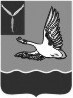 А Д М И Н И С Т Р А Ц И ЯМАРКСОВСКОГО  МУНИЦИПАЛЬНОГО РАЙОНАСАРАТОВСКОЙ  ОБЛАСТИУПРАВЛЕНИЕ ЗЕМЕЛЬНО-ИМУЩЕСТВЕННЫХ ОТНОШЕНИЙИЗВЕЩЕНИЕАдминистрация Марксовского муниципального района сообщает о   проведении аукциона на право заключения договора аренды земельных участков1.1. Законодательное регулирование.1.1.1. Аукцион на право заключения договора аренды земельного участка, находящегося в государственной или муниципальной собственности, определен ст. 39.11, ст. 39.12 Земельного кодекса Российской Федерации, Федеральным законом от 25 октября 2001 года № 137-ФЗ «О введении  действие Земельного кодекса Российской Федерации», Гражданским кодексом Российской Федерации, постановлением администрации Марксовского муниципального района  от  16 марта 2017 года № 418-н «О порядке организации и проведения аукциона по продаже земельных участков, находящихся в муниципальной собственности или земельных участков, государственная собственность на которые не разграничена или аукциона на право заключения договоров аренды земельных участков, находящихся в муниципальной собственности или земельных участков, государственная собственность на которые не разграничена, расположенных на территории Марксовского муниципального района»,  постановлением администрации Марксовского муниципального района  от  16 марта 2017 года  № 419-н «О создании постоянно действующей комиссии по проведению аукциона по продаже земельных участков, находящихся в муниципальной собственности или земельных участков, государственная собственность на которые не разграничена или аукциона на право заключения договоров аренды земельных участков, находящихся в муниципальной собственности или земельных участков, государственная собственность на которые не разграничена, расположенных на территории Марксовского муниципального района».1.1.2. В части, прямо не урегулированной действующим законодательством, проведение аукциона регулируется настоящей документацией об аукционе.1.2. Основание проведения аукциона:Аукцион проводится на основании постановления Администрации Марксовского муниципального района Саратовской области, от «24» июля 2019 года № 1324 «О проведении аукциона на право заключения договоров аренды земельных участков».1.3.	Предмет аукциона:Право на заключение договоров аренды земельных участков. Полные характеристики участка приведены в информационной карте (раздел IV настоящей документации об аукционе).1.4. Требования к участникам аукциона:1.4.1.	Участником аукциона может быть любое юридическое лицо независимо от организационно-правовой формы, формы собственности, места нахождения, а также места происхождения капитала или любое физическое лицо, в том числе индивидуальный предприниматель, претендующее на заключение договора аренды, своевременно подавшие заявку на участие в аукционе, представившие надлежащим образом оформленные документы в соответствии с требованиями документации об аукционе и перечислившие на счет организатора аукциона сумму обеспечения заявки на участие в торгах.1.4.2.	Участники аукциона должны соответствовать требованиям, предъявляемым законодательством Российской Федерации к таким участникам.1.4.3.	Иностранные физические и юридические лица допускаются к участию в аукционе с соблюдением требований, установленных законодательством Российской Федерации.1.5. Условия допуска к участию в аукционе:1.5.1.	Аукцион проводится без ограничения по составу участников.1.5.2.	К участию в аукционе не допускаются Заявители в случае:1) непредставления необходимых для участия в аукционе документов или представление недостоверных сведений;2) непоступления задатка на дату рассмотрения заявок на участие в аукционе;3) подачи заявки на участие в аукционе лицом, которое в соответствии с Земельным кодексом Российской Федерации и другими федеральными законами не имеет права быть участником конкретного аукциона или приобрести земельный участок в аренду;4) наличия сведений о заявителе, об учредителях (участниках), о членах коллегиальных исполнительных органов заявителя, лицах, исполняющих функции единоличного исполнительного органа заявителя, являющегося юридическим лицом, в реестре недобросовестных участников аукциона.1.5.3. Перечень оснований отказа Заявителю в участии в аукционе, указанных в пункте 1.5.2 является исчерпывающим.ДОКУМЕНТАЦИЯ ОБ АУКЦИОНЕ2.1. Порядок ознакомления с документацией.Извещение и документация об аукционе размещаются на официальных сайтах торгов.2.2. Ознакомление со сведениями о земельных участках, осмотр имущества.Ознакомится с формой заявки, сведениями о выставленных на аукцион земельных участках можно с момента начала приема заявок по адресу: Саратовская область, г. Маркс, пр. Ленина, д. 20, кабинет № 45, на официальном сайте Марксовского муниципального района и официальном сайте торгов - torgi.gov.ru.  Дата, время проведения осмотра имущества, права на которое передаются по договору – по согласованию со специалистом отдела по земельным отношениям управления земельно-имущественных отношений администрации Марксовского района по телефону 5-11-49.2.3. Прием заявок. Прием заявок для участия в аукционе осуществляется Организатором по рабочим дням с 08.00 до 13.00 и с 14.00 до 17.00 по местному времени, начиная с момента опубликования настоящего информационного сообщения  по адресу: Саратовская область, г. Маркс, пр. Ленина, д. 20, кабинет № 45. Срок окончания приема заявок на участие в аукционе –  12.00 по местному времени «22» августа 2019 года.2.4. Внесение изменений в извещение и документацию об аукционе2.4.1.	Организатор аукциона вправе принять решение о внесении изменений в извещение о проведении аукциона или документацию об аукционе не позднее чем за 5 (пять) дней до даты окончания срока подачи заявок на участие в аукционе.При этом срок подачи заявок на участие в аукционе должен быть продлен таким образом, чтобы с даты размещения информации о внесенных изменениях в извещение и (или) документацию об аукционе до даты окончания срока подачи заявок на участие в аукционе составлял не менее 30 (тридцати) дней.2.4.2. Сообщение о внесении изменений в извещение о проведении аукциона или документацию об аукционе размещается на официальных сайтах торгов.2.4.3. Организатор аукциона не несет ответственность в случае, если Заявитель не ознакомился с изменениями, внесенными в извещение и (или) документацию об аукционе, размещенными надлежащим образом на официальных сайтах торгов.2.5.	Отказ от проведения аукциона.Принятие решения об отказе в проведении аукциона возможно в случае выявления обстоятельств, предусмотренных п. 8 ст. 39.11 Земельного кодекса Российской Федерации. Извещение об отказе в проведении аукциона размещается на официальном  сайте торгов - torgi.gov.ru. в течении трех дней со дня принятия данного решения. Организатор аукциона в течение трех дней со дня принятия решения об отказе в проведении аукциона обязан известить участников аукциона об отказе в проведении аукциона и возвратить его участникам внесенные задатки.3. ПОРЯДОК ОПЛАТЫ И ВНЕСЕНИЯ ЗАДАТКА3.1. Для участия в аукционе Заявитель вносит задаток в соответствии с извещением и настоящей документацией об аукционе. Представление документов, подтверждающих внесение задатка, признается заключением соглашения о задатке. 3.2. Задаток для участия в торгах вносится единым платежом на Расчетный счет 40302810622025630127,  Отделение Саратов г. Саратов, БИК 046311001 ИНН/КПП 6443011355 / 644301001,  ПОЛУЧАТЕЛЬ  Комитет финансов администрации Марксовского муниципального района (Администрация Марксовского муниципального района Саратовской области 003.01.001.5), вид платежа: средства во временное распоряжение л/с 003010015 задаток за лот № 1, задаток за лот № 2.Заявитель обеспечивает поступление задатка на счет Организатора аукциона в срок, указанный в извещении о проведении аукциона, но не позднее даты  рассмотрения заявок.Платежи осуществляются в форме безналичного расчета исключительно в рублях РФ.3.3. Размер задатка, срок его внесения, указаны в извещении. 3.4. Документы, подтверждающие внесение задатка (платежные поручения или квитанции об оплате, подтверждающие перечисление задатка) представляются Заявителями одновременно с документами, входящими в состав заявки.3.5. Предоставление документа, подтверждающего внесение задатка (платежное поручение или квитанция об оплате, подтверждающие перечисление задатка) отдельно от документов, входящих в состав заявки, не допускается.3.6. В платежном документе в графе «Назначение платежа» необходимо указать: «средства во временное распоряжение задаток за лот № 1», «средства во временное распоряжение задаток за лот № 2».3.7. Сумма задатка НДС не облагается.3.8. Сокращение названий при оформлении платежного поручения (квитанции) об оплате задатка не допускаются.3.9. Денежные средства, перечисленные по платежным поручениям (квитанциям) об оплате задатка, оформленным не в соответствии с указанными в документации об аукционе требованиями, также будут считаться ошибочно перечисленными денежными средствами и возращены на счет плательщика.3.10. Исполнение обязанности по внесению суммы задатка третьими лицами не допускается. Внесение суммы задатка третьими лицами не является оплатой задатка. Перечисленные денежные средства иными лицами, кроме Заявителя, будут считаться ошибочно перечисленными денежными средствами и возвращены на счет плательщика, за исключением случаев, когда действует иное уполномоченное лицо. При этом на уполномоченное лицо должна быть надлежащим образом оформлена нотариальная доверенность (оригинал). 3.11. Документом, подтверждающим поступление задатка на счет Организатора аукциона, является выписка со счета Организатора аукциона.3.12. Возврат внесенного задатка осуществляется по реквизитам, указанным в платежном поручении (квитанции) об оплате задатка или заявке.3.13. Организатор аукциона обязан вернуть задаток заявителям:-	отозвавшим заявки до дня окончания срока приема заявок на участие в аукционе - в течение 3 (трех) рабочих дней со дня поступления уведомления об отзыве заявки;-	отозвавшим заявки позднее дня окончания срока приема заявок- в порядке, установленном для участников аукциона;-     в случае возврата заявки, поданной позже установленного срока окончания подачи заявок, – в течение 3 (трех) рабочих дней со дня оформления протокола рассмотрения заявок;-	не допущенным к участию в аукционе - в течение 3 (трех) рабочих дней со дня оформления протокола рассмотрения заявок;-	участвовавшим в аукционе, но не ставшим победителями - в течение 3 (трех) рабочих дней со дня подписания протокола о результатах аукциона.4. ПОРЯДОК ПОДГОТОВКИ И ЗАПОЛНЕНИЯ ЗАЯВКИ НА УЧАСТИЕ В ТОРГАХ4.1. Состав заявки для участия в аукционе.4.1.1. Заявитель комплектует заявку на участие в торгах (лично или через своего представителя) в установленный срок следующими документами согласно описи:- заявку на участие в аукционе по утвержденной форме (приложение 1);- документы, подтверждающие внесение задатка;- копии документов, удостоверяющих личность заявителя (для граждан); - надлежащим образом заверенный перевод на русский язык документов о государственной регистрации юридического лица в соответствии с законодательством иностранного государства в случае если заявителем является иностранное юридическое лицо.4.1.2. 	От имени Заявителя может действовать иное уполномоченное лицо. При этом на уполномоченное лицо должна быть надлежащим образом оформлена нотариальная доверенность (оригинал). В случае подачи заявки представителем юридического лица, предъявляется доверенность за подписью его руководителя или иного уполномоченного лица. Указанная доверенность, в случае подачи заявки (заявление и документы, входящие в состав заявки, указанные в пункте 4.1.1 настоящей документации об аукционе) уполномоченным лицом, включается в комплект заявки на участие в торгах с приложением копии общегражданского паспорта РФ (в соответствии с пунктом 4.1.1 настоящей документации об аукционе).4.2. Форма заявки на участие в аукционе и требования к ее оформлению.4.2.1. Один Заявитель имеет право подать только одну заявку на участие в аукционе (далее – заявка). В случае установления факта подачи одним Заявителем 2 (двух) и более заявок в отношении одного и того же лота при условии, что поданные ранее заявки таким Заявителем не отозваны, все заявки на участие в аукционе такого Заявителя, поданные в отношении данного лота, не рассматриваются и возвращаются такому Заявителю.4.2.2. Заявитель подает заявку на участие в аукционе (далее - заявка) по утвержденной документацией об аукционе форме (приложение 1).4.2.3. Заявка с прилагаемыми к ней документами, указанными в пункте 4.1.1 настоящей документации об аукционе, должны быть составлены на русском языке. Представленные иностранными юридическими и физическими лицами документы должны быть легализованы или удостоверены апостилем, а также иметь нотариально заверенный перевод на русский язык, если иное не предусмотрено международным договором Российской Федерации.4.2.4. Заявка с прилагаемыми к ней документами, указанными в пункте 4.1.1 настоящей документации об аукционе, в части их оформления и содержания должны соответствовать требованиям, указанным в настоящей документации об аукционе, и требованиям законодательства Российской Федерации.4.2.5. Сведения, которые содержатся в заявке с прилагаемыми к ней документами, указанными в пункте 4.1 настоящей документации об аукционе, не должны допускать двусмысленного толкования.Реквизиты банка Заявителя для возврата задатка, указанные в заявке, должны соответствовать реквизитам, указанным в платежном документе о перечислении задатка в счет обеспечения оплаты приобретаемого на аукционе имущества.4.2.6. Заявка с прилагаемыми к ней документами, указанными в пункте 4.1.1 настоящей документации об аукционе, располагаются в порядке, указанном в утвержденной документацией об аукционе Описи документов, представляемых для участия в аукционе на право заключения договора аренды земельного участка (приложение 2 к документации об аукционе).4.2.7. Документы, имеющие подчистки и исправления, не принимаются к рассмотрению и считаются отсутствующими, за исключением исправлений, парафированных лицами, подписавшими заявку, или лицами, действующими по доверенности. Все экземпляры документов должны иметь четкую печать текстов (при наличии). 4.2.8. Заявка с прилагаемыми к ней документами, указанными в пункте 4.1 настоящей документации об аукционе, должна быть заполнена по всем пунктам.4.2.9. Заявка с прилагаемыми к ней документами, указанными в пункте 4.1 настоящей документации об аукционе, а также Опись документов, представляемых для участия в аукционе на право заключения договора аренды земельного участка (приложение 2 к документации об аукционе) должны быть:-	сшиты в единую книгу, которая должна содержать сквозную нумерацию листов;-	на прошивке заверены оригиналом подписи руководителя 3аявителя (для юридических лиц), с указанием должности и расшифровкой Ф.И.О. или оригиналом подписи Заявителя (для физических лиц и индивидуальных предпринимателей) с указанием  Ф.И.О.;-	скреплены печатью (опечатаны) на обороте (для юридических лиц, индивидуальных предпринимателей (в случае наличия)) с указанием количества листов.4.2.10. При нумерации листов заявки номера на оригиналах официальных документов, выданных Заявителю третьими лицами и содержащими печать (при наличии) (лицензии, доверенности, нотариально заверенные копии и др.), проставляются на обороте листа в левом нижнем углу.4.2.11. При подготовке заявки и документов, входящих в состав заявки, не допускается применение факсимильных подписей.4.2.12. Все подаваемые Заявителем документы не должны иметь неоговоренных исправлений, а также не должны быть исполнены карандашом. Все исправления должны быть надлежащим образом заверены. Печати (при наличии) и подписи, а также реквизиты и текст оригиналов и копий документов должны быть четкими и читаемыми. Подписи на оригиналах и копиях документов должны быть расшифрованы (указывается должность, фамилия и  инициалы подписавшегося лица).4.2.13. Ответственность за достоверность и полноту представленной информации и документов несет Заявитель. 4.2.14. Поданные документы на участие в аукционе после завершения аукциона Заявителям и участникам аукциона не возвращаются.5. ПОДАЧА ЗАЯВОК5.1. Условия аукциона, порядок и условия заключения договора аренды с участником аукциона являются условиями публичной оферты, а подача заявки на участие в аукционе и перечисление задатка являются акцептом такой оферты в соответствии со статьей 438 Гражданского кодекса РФ и договор о задатке считается заключенным в письменной форме.5.2. Порядок, место, срок подачи и регистрации заявок на участие в аукционе5.2.1. Прием заявок начинается с даты, указанной в извещении о проведении аукциона. Заявки с прилагаемыми к ним документами, указанными в пункте 4.1 настоящей документации об аукционе, принимаются по  рабочим дням с 08.00 до 13.00 и с 14.00 до 17.00 по местному времени, начиная с момента опубликования настоящего информационного сообщения по адресу: Саратовская область, г. Маркс, пр. Ленина, д. 20, кабинет № 45. Иные способы подачи заявок (документов, входящих в состав заявки), а так же подача в электронном виде не допускаются.5.2.2. Заявка с прилагаемыми к ней документами, указанными в пункте 4.1 настоящей документации об аукционе, подаётся Заявителем одновременно в сроки, порядке и по форме, которые установлены документацией об аукционе в запечатанном конверте (далее – конверт), при этом на таком конверте указывается Заявителем предмет аукциона и дата проведения аукциона.5.2.3. Конверт не должен содержать информацию, позволяющую идентифицировать Заявителя. 5.2.4. Конверт должен быть запечатан Заявителем способом, исключающим возможность вскрытия конверта без нарушения его целостности.5.2.5. Запечатанный конверт с заявкой (пункт 5.2.2) регистрируется Организатором аукциона в Журнале регистрации и отзыва заявок на участие в аукционе, регистрационный номер дублируется на конверте.5.2.6. При приеме конверта от лица, осуществляющего подачу данного конверта, специалистом, осуществляющими прием и оформление документов, консультации не проводятся.5.3. Заявки, поданные с опозданием.Заявка на участие в аукционе,  поступившая по истечении срока ее приема, не регистрируется в журнале приема заявок и возвращается в день ее поступления заявителю.5.4. Отзыв заявок.Заявитель имеет право отозвать принятую организатором аукциона заявку на участие в аукционе до дня окончания срока приема заявок, уведомив об этом в письменной форме организатора аукциона. Организатор аукциона обязан возвратить заявителю внесенный им задаток в течение 3 (трёх) рабочих дней со дня поступления уведомления об отзыве заявки. В случае отзыва заявки заявителем позднее дня окончания срока приема заявок задаток возвращается в порядке, установленном для участников аукциона.6. РАССМОТРЕНИЕ ЗАЯВОК И ПРОВЕДЕНИЕ АУКЦИОНА6.1. Рассмотрение заявок.6.1.1. Допуск Заявителей к участию в аукционе постоянно действующая комиссия по проведению аукциона по продаже земельных участков, находящихся в муниципальной собственности или земельных участков, государственная собственность на которые не разграничена или аукциона на право заключения договоров аренды земельных участков, находящихся в муниципальной собственности или земельных участков, государственная собственность на которые не разграничена, расположенных на территории Марксовского муниципального района в соответствии с требованиями документации об аукционе и на основании представленных Заявителями заявок, оформленных по установленной документацией об аукционе форме (приложение 1), и прилагаемых к ним документов, указанных в пункте 4.1 настоящей документации, а также на основании иных данных, полученных по итогам проверки заявок Заявителей и их анализа.6.1.2. По результатам рассмотрения заявок и документов комиссия принимает решение о признании Заявителя участником аукциона или об отказе в допуске к участию в аукционе, которое оформляется протоколом рассмотрения заявок с указанием причины отказа в допуске к участию в аукционе.Возврат задатков Заявителям, не допущенным к участию в аукционе, осуществляется в течение 3 (трех) рабочих дней со дня оформления протокола рассмотрения заявок.6.1.3. Заявитель приобретает статус участника торгов (далее - участник) с момента оформления Организатором аукциона протокола рассмотрения заявок.  6.1.4. Заявителям, признанным участниками аукциона, и Заявителям, не допущенным к участию в аукционе, Организатор аукциона направляет уведомления о принятых в отношении них решениях не позднее дня, следующего после дня подписания протокола рассмотрения заявок.7. Порядок проведения аукционаАукцион проводится в указанном в извещении о проведении аукциона месте, в соответствующие день и час. В аукционе могут участвовать только заявители, допущенные к участию в аукционе и признанные участниками аукциона. Организатор аукциона обязан обеспечить участникам аукциона возможность принять непосредственное или через своих представителей участие в аукционе.	Аукцион проводится путем повышения начальной цены предмета аукциона на «шаг аукциона». «Шаг аукциона» не изменяется в течение всего аукциона. Аукционист выбирается из числа членов комиссии путем открытого голосования членов комиссии большинством голосов.Аукцион проводится в следующем порядке:1) комиссия непосредственно перед началом проведения  аукциона регистрирует участников аукциона или их представителей. При регистрации участникам аукциона или их представителям выдаются пронумерованные карточки (далее - карточки);2) аукцион начинается с объявления председателем комиссии или заместителем председателя комиссии об открытии аукциона и представления аукциониста для ведения аукциона.3) аукционистом объявляется номера лота, предмета аукциона, начальной цены предмета аукциона, «шага аукциона», наименований участников аукциона, которые не явились на аукцион;3) каждую последующую цену предмета аукциона аукционист назначает путем увеличения текущей цены предмета аукциона на «шаг аукциона». После объявления очередной цены предмета аукциона аукционист называет номер карточки участника аукциона, который первым поднял карточку, и указывает на этого участника аукциона. Затем аукционист объявляет следующую цену в соответствии с «шагом аукциона»;4) аукцион считается оконченным, если после троекратного объявления аукционистом цены предмета аукциона ни один участник аукциона не поднял карточку. Победителем аукциона признается тот участник аукциона, номер карточки которого был назван последним. Аукционист объявляет об окончании проведения аукциона (лота), последнее и предпоследнее предложения о цене предмета аукциона, номер карточки и наименование победителя аукциона и участника аукциона, сделавшего предпоследнее предложение о цене контракта.5) при проведении аукциона, Комиссия имеет право:а) удалять из зала проведения аукциона Участников аукциона и их представителей, в случаях, если они своим  поведением мешают, саботируют проведение процедуры аукциона, нарушают порядок в зале проведения аукциона; б) делать замечания, предупреждать Участников аукциона и их представителей о ненадлежащем поведении;                        в) задавать вопросы, конкретизировать, переспрашивать, уточнять у Участников аукциона и их представителей  относительно характера производимых ими действий.Участники, нарушившие данный порядок, и получившие дважды предупреждение от аукциониста или члена Единой комиссии снимаются с аукциона по данному объекту и покидают зал проведения аукциона.Решение о снятии участника аукциона за нарушение порядка проведения аукциона, отражается в протоколе о результатах аукциона.8. Оформление результатов торгов.8.1. Результаты аукциона оформляются протоколом, который составляет Организатор аукциона. Протокол о результатах аукциона составляется в двух экземплярах, один из которых передается победителю аукциона, а второй остается у Организатора аукциона.В протоколе указываются: сведения о месте, дате и времени проведения аукциона;предмет аукциона, в том числе сведения о местоположении и площади земельного участка;сведения об участниках аукциона, о начальной цене предмета аукциона, о последнем и предпоследнем предложениях о цене предмета аукциона;наименование и место нахождения (для юридического лица), фамилия,  имя и  (при наличии) отчество, место жительства (для гражданина) победителя аукциона и иного участника аукциона, который сделал предпоследнее предложение о цене предмета аукциона;сведения о последнем предложении о цене предмета аукциона (размер ежегодной арендной платы или размер первого арендного платежа).           8.2. Протокол о результатах аукциона подписывается: членами комиссии, победителем аукциона в день проведения аукциона.8.3. Протокол о результатах аукциона, оформленный по итогам проведения аукциона, является документом, удостоверяющим право победителя аукциона на заключение договора аренды земельного участка.8.4. Протокол о результатах аукциона Организатор аукциона передает победителю или его полномочному представителю под расписку в течение одного рабочего дня со дня подписания протокола о результатах аукциона.8.5. Организатор аукциона не позднее 3 (трёх) рабочих дней со дня подписания протокола о результатах аукциона обеспечивает возврат задатков участникам, кроме победителя аукциона.8.6. Протокол о результатах аукциона размещается на официальных сайтах торгов в течение одного рабочего дня со дня подписания протокола о результатах аукциона.9. ЗАКЛЮЧЕНИЕ ДОГОВОРА АРЕНДЫ ЗЕМЕЛЬНОГО УЧАСТКА ПО ИТОГАМ ПРОВЕДЕНИЯ АУКЦИОНА 9.1. Договор заключается в срок не ранее 10 (десяти) рабочих дней с даты подведения итогов аукциона, но не позднее 40 календарных дней с даты подведения итогов аукциона.Организатор аукциона направляет победителю аукциона или единственному принявшему участие в аукционе его участнику экземпляры подписанного проекта договора аренды земельного участка в десятидневный срок со дня составления протокола о результатах аукциона. При этом размер ежегодной арендной платы или размер первого арендного платежа по договору аренды земельного участка определяется в размере, предложенном победителем аукциона, или в случае заключения указанного договора с единственным принявшим участие в аукционе его участником устанавливается в размере, равном начальной цене предмета аукциона. Договор заключается не ранее чем через десять дней со дня размещения информации о результатах аукциона на официальном сайте.9.2. Победитель аукциона/единственный принявший участие в аукционе до подписания договора аренды земельного участка представляет Организатору аукциона платежный документ для подтверждения оплаты права на заключение договора аренды земельного участка за вычетом суммы внесенного задатка.9.3. Задаток, внесенный лицом, признанным победителем аукциона, иным лицом, с которым заключается договор аренды земельного участка, засчитывается в счет исполнения обязательств по договору.9.4. Если договор аренды земельного участка в течение тридцати дней со дня направления победителю аукциона проекта указанного договора не был им подписан и представлен Организатору аукциона, Организатор аукциона предлагает заключить указанный договор участнику аукциона, который сделал предпоследнее предложение о цене предмета аукциона, по цене, предложенной победителем аукциона.9.5. В случае, если в течение тридцати дней со дня направления участнику аукциона, который сделал предпоследнее предложение о цене предмета аукциона, проекта договора аренды земельного участка этот участник не представил Организатору аукциона подписанный им договор, Организатор аукциона вправе объявить о проведении повторного аукциона или распорядиться земельным участком иным образом в соответствии с Земельным кодексом Российской Федерации.9.6. Задатки, внесенные победителем аукциона/ единственным принявшим участие в аукционе, не заключившими в установленном порядке договор аренды земельного участка вследствие уклонения от заключения договора, не возвращаются.9.7. Сведения о победителях аукционов, уклонившихся от заключения договора аренды земельного участка, являющегося предметом аукциона, и об иных лицах, с которыми указанные договоры заключаются в соответствии с положениями действующего законодательства и которые уклонились от их заключения, включаются в реестр недобросовестных участников аукциона.9.8. Победитель аукциона передает Организатору аукциона комплект документов, необходимых для регистрации договора аренды в срок, отведенный для подписания договора аренды.10. ПРИЗНАНИЕ АУКЦИОНА НЕСОСТОЯВШИМСЯ10.1. Аукцион признается несостоявшимся в случае, если:- на основании результатов рассмотрения заявок на участие в аукционе принято решение об отказе в допуске к участию в аукционе всех заявителей или о допуске к участию в аукционе и признании участником аукциона только одного заявителя;- по окончании срока подачи заявок на участие в аукционе подана только одна заявка на участие в аукционе или не подано ни одной заявки на участие в аукционе;- в аукционе участвовал только один участник;- при проведении аукциона не присутствовал ни один из участников аукциона, либо в случае если после троекратного объявления предложения о начальной цене предмета аукциона не поступило ни одного предложения о цене предмета аукциона, которое предусматривало бы более высокую цену предмета аукциона.10.2. Организатор аукциона вправе объявить о проведении повторного аукциона в случае, если аукцион был признан несостоявшимся и лицо, подавшее единственную заявку на участие в аукционе, заявитель, признанный единственным участником аукциона, или единственный принявший участие в аукционе его участник в течение тридцати дней со дня направления им проекта договора аренды земельного участка не подписали и не представили Организатору аукциона указанный договор (при наличии указанных лиц). При этом условия повторного аукциона могут быть изменены.10.3. При наличии оснований для признания аукциона несостоявшимся Организатор аукциона в день принятия решения о признании торгов несостоявшимися оформляет протокол о результатах аукциона (дополнение к протоколу о результатах аукциона), где указывает причину признания торгов несостоявшимися, а также единственного участника (в случае, если аукцион признан несостоявшимся, если в аукционе участвовало менее 2 (двух) участников) или победителя торгов, уклонившегося от подписания протокола о результатах аукциона или договора аренды.11. ЗАКЛЮЧЕНИЕ ДОГОВОРА ПРИ ПРИЗНАНИИ АУКЦИОНА НЕСОСТОЯВШИМСЯ11.1. В случае если аукцион признан несостоявшимся и только один заявитель признан участником, Организатор аукциона в течение десяти дней со дня подписания протокола рассмотрения заявок обязан направить заявителю экземпляры подписанного проекта договора аренды земельного участка. При  этом  размер ежегодной арендной платы или размер первого арендного платежа по договору аренды земельного участка определяется в размере равном начальной цене предмета аукциона. 11.2. В случае, если по окончании срока подачи заявок на участие в аукционе подана только одна заявка на участие в аукционе или не подано ни одной заявки на участие в аукционе аукцион признается несостоявшимся. Если единственная заявка на участие в аукционе и заявитель, подавший указанную заявку, соответствуют всем требованиям и указанным в извещении о проведении аукциона условиям аукциона, Организатор в течение десяти дней со дня рассмотрения указанной заявки обязан направить заявителю экземпляры подписанного договора аренды земельного участка. При  этом размер ежегодной арендной платы или размер первого арендного платежа по договору аренды земельного участка определяется в размере, равном начальной цене предмета аукциона.11.3. Задаток, внесенный лицом, с которым договор аренды земельного участка заключается в соответствии с пунктами 9.1, 9.2, 9.3 и не заключившим в установленном порядке договора аренды земельного участка вследствие уклонения от заключения указанных договоров, не возвращается.III.ИНФОРМАЦИОННАЯ КАРТА АУКЦИОНАIV. ОБРАЗЦЫ ФОРМ И ДОКУМЕНТОВ ДЛЯ ЗАПОЛНЕНИЯ УЧАСТНИКАМИ АУКЦИОНАПриложение № 1 к документации об аукционе«ФОРМА ЗАЯВКИна участие в аукционе на право заключения договора аренды земельного участка                    			                                                                    В администрацию Марксовского      		                      				            муниципального района                         					Ф.И.О.от________________________________организационно-правовая форма юр.лица, наименование____________________________________________________________________ Ф.И.О. гражданина, паспортные данные)          Юридический адрес: _______________               __________________________________                                                    Почтовый адрес:___________________                                                    __________________________________                                                   Контактный телефон:________________                                                     ЗАЯВКА НА УЧАСТИЕ В АУКЦИОНЕ  ЛОТ №___г. Маркс				            	                                                   «____»________________20__ г.     ______________________________________________________________________                                                                                                           (для физического лица: Ф.И.О., адрес регистрации,  паспортные данные;____________________________________________________________________для юридического лица: полное наименование, юридический адрес,  ОГРН, ИНН;__________________________________________________________________для индивидуального предпринимателя: Ф.И.О., адрес регистрации, ОГРН, ИНН)Представитель заявителя _________________________________________Действует на основании доверенности______________________________Документ, удостоверяющий личность доверенного лица                                               ______________________________________________________________ (наименование документа, серия, номер, дата, кем выдан)Со сведениями, изложенными в извещении о проведении аукциона на право  заключения договора аренды ознакомлен и согласен.Заявитель принял решение об участие в аукционе на право  заключения договора аренды земельного участка.Местоположение земельного участка: _______________________________Площадь земельного участка: ____________________ кв.м.Кадастровый номер земельного участка: _____________________________Разрешенное использование земельного участка: ______________________Категория земель: ______________________________________________В границах территориальной зоны: __________________________________Обременения:____________________________________________________Особенности использования земельного участка: _____________________.Претендент обязуется:1. Соблюдать условия аукциона, содержащиеся в информационном сообщении администрации Марксовского муниципального района о проведении аукциона, опубликованном в газете «Воложка» от ___________ г. №___________,  в информационном сообщении, размещенном на официальном сайте Марксовского муниципального района и официальном сайте торгов - torgi.gov.ru,  а также порядок проведения аукциона, установленный действующим законодательством.2. В случае признания победителем аукциона заключить с ОРГАНИЗАТОРОМ договор аренды земельного участка в сроки, установленные действующим законодательством после утверждения протокола об итогах аукциона и уплатить ОРГАНИЗАТОРУ аукциона стоимость аренды или выкупа земельного участка, установленную по результатам аукциона, в сроки, определяемые договором аренды земельного участка.К заявке прилагаются документы в соответствии с перечнем, указанным в извещении о проведении аукциона. Банковские реквизиты для возврата задатка: _________________________________________________________________ОГРН ___________________   ИНН_________________3. С проектом договора аренды земельного участка и извещением о проведении аукциона ознакомлен(а), об отсутствии ряда сетей инженерно- технического обеспечения осведомлен, претензий к организатору аукциона не имею.Подпись ЗАЯВИТЕЛЯ (его уполномоченного представителя)____________Дата  «_______» ________________ 20___ г.Заявка № _____  принята Организатором аукциона «____» _______________ 20 ___ г.  час.______ мин. _____ Подпись_________№ п/пНазвание разделовСодержание разделов1Организатор торгов:Администрация Марксовского муниципального района Саратовской области в лице управления земельно-имущественных отношений администрации Марксовского муниципального района.2Адрес:413090 Саратовская область, г. Маркс, пр. Ленина, д. 20, каб. 453Телефон:8(84567) 5-30-844Факс:8(84567) 5-30-845E-Mail: marksadm@mail.ru6Контактное лицо:Сыса Оксана Ярославовна7Сайт размещения информации о проведении торгов:www.torgi.gov.ru; marksadm.ru 8Комиссия:Утверждена постановлением администрации Марксовского муниципального района  от  16 марта 2017 года  № 419-н «О создании постоянно действующей комиссии по проведению аукциона по продаже земельных участков, находящихся в муниципальной собственности или земельных участков, государственная собственность на которые не разграничена или аукциона на право заключения договоров аренды земельных участков, находящихся в муниципальной собственности или земельных участков, государственная собственность на которые не разграничена, расположенных на территории Марксовского муниципального района».9Дата и время начала приема заявок:25.07.2019 года по рабочим дням с 08.00 до 13.00 и с 14.00 до 17.00 по местному времени, начиная с момента опубликования  по адресу: Саратовская область, г. Маркс, пр. Ленина, д. 20, кабинет № 45.10Дата и время окончания приема заявок:22 августа 2019 г.  12 ч.00м. по местному времени11Требования к  содержанию и форме заявок:В соответствии с разделом 4 настоящей аукционной документации.12Порядок и срок отзыва заявок:В соответствии с разделом 5 настоящей аукционной документации.13Дата, время и место определения участников торгов:22 августа 2019 г.  16 ч.00м. по местному времени, по адресу: Саратовская область, г. Маркс, пр. Ленина, д. 20, кабинет № 45. 14Порядок внесения изменений в заявки:В соответствии с аукционной документацией15Дата, время и место проведения аукциона:26 августа 2019 г.  12 ч. 00м. по местному времени, по адресу: Саратовская область, г. Маркс, пр. Ленина, д. 20, кабинет № 45.16Порядок определения победителя торгов:В соответствии с разделом 7 настоящей аукционной документации.17Тип торгов:Открытый аукцион18Предмет торга:ЛОТ-1: земельный участокЛОТ-2: земельный участок19Вид права:ЛОТ-1: арендаЛОТ-2: аренда20Кадастровый номер:ЛОТ-1: 64:44:090101:780ЛОТ-2: 64:44:100101:189621Вид разрешенного использования:ЛОТ-1: объекты V класса опасности по СанПин: объекты логистики, складские комплексы, оптовые базы, склады, производственные базы;ЛОТ-2: для размещения объектов оптовой и розничной торговли.22Местоположение:ЛОТ-1: Саратовская область, г. Маркс, ул. Мамина, д. 12АЛОТ-2: Саратовская область, г. Маркс по смежеству с земельным участком расположенным по адресу: г. Маркс, пр. Ленина д. 62 а.23Площадь:ЛОТ-1: 4020 кв.м.ЛОТ-2: 365 кв. м.24Описание земельного участка:Территория земельного участка свободна от застройки25Технические условия подключения объекта инженерно- технического обеспечения:ЛОТ-1: 1. АО «Газпром газораспределение Саратовская область» филиал в г. Марксе сообщает, что по адресу: Саратовская область, г. Маркс, ул. Мамина, д. 12А, площадью 4020 кв.м, (64:44:0900101:780), оформлять предварительные технические условия на подключение объекта капитального строительства (объекты V класса опасности по СанПин) к газораспределительной сети, а также определить стоимость работ по газификации объекта и его подключению филиал не имеет возможности по причине отсутствия данных о максимальной технически возможной подключаемой нагрузке сети в точке подключения. 2. МУП «Тепло» сообщает, что земельный участок, расположенный по адресу: Саратовская область, г. Маркс, ул. Мамина д. 12А, попадает в охранную зону надземной магистральной сети МУП «Тепло». В соответствии с п. 33 Приказа Госстроя РФ от 21.04.2000 г. № 92 «Об утверждении организационно-методических рекомендаций по использованию системами коммунального теплоснабжения в городах и других населенных пунктах Российской Федерации» для обеспечения сохранности тепловых сетей устанавливаются охранные зоны, в пределах которых ограничивается хозяйственная деятельность. Охранная зона магистральных тепловых сетей определяется СП 124.13330.2012 «СНиП 41-02-2003. Тепловые сети», утвержденных приказом Министерства регионального развития РВ от 30 июня 202 г. № 280, согласно приложению А СП 124.13330.2012.  Для получения технических условия необходимо предоставить пакет документов, определенный ст. 48 Градостроительного кодекса Российской Федерации и п. 8 «Правил определения и предоставления технических условий подключения объекта капитального строительства к сетям инженерно-технического обеспечения», утвержденных правительством РФ от 13.02.2006 г. № 83. Присоединение объекта строительства к сетям теплоснабжения возможно.3. АО «ОБЛКОММУНЭНЕРГО» Филиал Марксовские распределительные сети сообщает, что технологическое присоединение к электрическим сетям объекта капитального строительства на земельном участке: Саратовская область, г. Маркс, ул. Мамина, д. 12А, площадью 4020 кв.м, (64:44:0900101:780), территориальная зона ПК-4,  невозможно выполнить от эл.сетей МГЭС ввиду их отсутствия в выше указанном районе. Возможно выполнить от КТП-81Ф/100кВА (ИП Рассказов А.В). 4. ПАО «Ростелеком» сообщает, что для подключения объекта к сетям связи клиент (правообладатель земельного участка) обращается к оператору связи с запросом о выдаче ТУ, который должен содержать: наименование лица, направившего запрос, его местонахождение и почтовый адрес; правоустанавливающие документы на земельный участок (для правообладателя земельного участка); информацию о границах земельного участка, на котором планируется осуществить строительство объекта капитального строительства или на котором расположен реконструируемый объект капитального строительства. Также сообщаем что на данном земельном участке, с кадастровым номером: 64:44:090101:780, по адресу: Саратовская область, г. Маркс, ул. Мамина д. 12А, площадью 4020 кв.м., проходят линейно-кабельные сооружения связи, волоконно-оптический кабель связи ПАО «Ростелеком» (охранная зона 2 метра от оси кабеля) состоящие на кадастровом учете, Свидетельство № 64-64-38/010/211-351. Коммуникаций ПАО «Ростелеком» в районе улицы Мамина имеют важное значение для города и района, т.к. обеспечивают связью жителей нескольких улиц города и сел: Березовка, Филипповка, Каменка, Новосельское, п. Осиновский. В целях предупреждения повреждения КЛС (кабельных линий связи) или нарушения условий их нормальной эксплуатации, согласно ст. 56, Земельного Кодекса РФ в свидетельстве на право собственности данного земельного участка, должно быть наложено ограничение (обремененение)5. Общество с Ограниченной ответственностью «Водоканал» сообщает, что канализационные сети ООО «Водоканал» отсутствуют. На основании этого, подключение к канализационной сети объекта капитального строительства, расположенного по адресу: Саратовская область, г. Маркс, ул. Мамина 
д. 12А, не представляется возможным. 6. ООО «Водоканал-Плюс» сообщает, что на водоснабжение земельного участка, расположенного по адресу: Саратовская область, г. Маркс, ул. Мамина д. 12А, место подключения к водопроводной сети: от водозаборного сооружения №4 до ул. Мамина, водопроводная сеть: тупиковая, диаметр водопроводной сети 300 мм, располагаемый напор в точке подключения: h – 15, глубина заложения водопроводной сети: 2.0 м, материал труб существующей сети: полиэтилен. Основное условие на подключение: строительные работы осуществлять на основе действующих СНИПов и сводов правил, с соблюдением охранной зоны водопровода и установленного законодательством минимального расстояния от зданий и сооружений до существующих сетей водопровода. На основании СП 31.13330.2016 актуализированная редакция СНИПа 2.04.02-84 данное расстояние составляет не менее 5 м. Установить на границе эксплуатационной ответственности прибор учета водопотребления (водосчетчик) СГВ-15 или СХВ-15 с антимагнитной защитой. Границей эксплуатационной ответственности является колодец на врезке в магистральную сеть. После выполнения земляных работ заказчик, за счет своих средств, производит благоустройство территории и при необходимости восстанавливает асфальтное покрытие. Водоснабжение предназначено для хозяйственно-питьевых нужд. ЛОТ-2: 1. АО «Газпром газораспределение Саратовская область» филиал в г. Марксе сообщает, что по адресу: Саратовская область, г. Маркс, по  смежеству с земельным участком расположенным по адресу: г. Маркс, пр. Ленина, д. 62 а, площадью 365 кв.м, (64:44:100101:1896), оформлять предварительные технические условия на подключение объекта капитального строительства к газораспределительной сети, а также определить стоимость работ по газификации объекта и его подключению филиал не имеет возможности по причине отсутствия данных о максимальной технически возможной подключаемой нагрузке сети в точке подключения. 2. МУП «Тепло» сообщает, что по адресу: Саратовская область, г. Маркс, по  смежеству с земельным участком расположенным по адресу: г. Маркс,  пр. Ленина, д. 62 а, площадью 365 кв.м, кадастровый номер 64:44:100101:1896, МУП «Тепло» не имеет сети теплоснабжения. Присоединение объекта строительства к сетям теплоснабжения возможно. Для получения технических условий необходимо предоставить пакет документов определенный ст. 48 Градостроительного кодекса Российской Федерации и п. 8 «Правил определения и предоставления технических условий подключения объекта капитального строительства к сетям инженерно-технического обеспечения», утвержденных Постановлением Правительства РФ от 13.02.2006 
№ 83. Для выдачи технических условий с указанием максимальной нагрузки необходимо предоставить проектную документацию но объект капитального строительства или технический паспорт БТИ для проведения предварительного расчета тепловой нагрузки. Информация о плате за подключение может быть предоставлена после приложения к заявке полного пакета документов, указанных выше.      3. АО «ОБЛКОММУНЭНЕРГО» Филиал Марксовские городские электрические сети сообщает, что по адресу: Саратовская область, г. Маркс, по  смежеству с земельным участком расположенным по адресу: г. Маркс, Ленина, д. 62 а, площадью 365 кв.м, кадастровый номер 64:44:100101:1896, электроснабжение объекта возможно выполнить от электрических сетей МГЭС, РУ-0,4 кВ от 3ТП-13. Максимальная нагрузка в точке подключения  - 15 кВт, срок подключения объекта – 30 рабочих дней (при наличии технической возможности), срок действия технических условий (в случае оформления) – 2 года.4. ПАО «Ростелеком» сообщает, что для подключения объекта к сетям связи клиент (правообладатель земельного участка) обращается к оператору связи с запросом о выдаче ТУ, который должен содержать: наименование лица, направившего запрос, его местонахождение и почтовый адрес; нотариально заверенные копии учредительных документов, а также документы подтверждающие полномочия лица, подписавшего запрос; правоустанавливающие документы на земельный участок (для правообладателя земельного участка); информацию о границах земельного участка, на котором планируется осуществить строительство объекта капитального строительства или на котором расположен реконструируемый объект капитального строительства; информацию о разрешенном использовании земельного участка; необходимые виды ресурсов, получаемых от сетей инженерно-технического обеспечения; планируемый срок ввода в эксплуатацию объекта капитального строительства; планируемую величину необходимой подключаемой нагрузки. Также ПАО «Ростелеком» сообщает что на данном земельном участке линии связи ПАО «Ростелеком» отсутствуют.   5. Общество с Ограниченной ответственностью «Водоканал» сообщает, что по адресу: Саратовская область, г. Маркс, по  смежеству с земельным участком расположенным по адресу: г. Маркс, пр. Ленина, д. 62 а, площадью 365 кв.м, кадастровый номер 64:44:100101:1896, канализационные сети отсутствуют. На основании этого, подключение к канализационной сети земельного участка, предназначенного для размещения объектов оптовой и розничной торговли, находящегося в государственной собственности Марксовского муниципального района, расположенного по адресу Саратовская область, г. Маркс, по смежеству с пр. Ленина, д. 62 а, площадью 365 кв.м, кадастровый номер 64:44:100101:1896 не предоставляется возможным.6. ООО «Водоканал-Плюс» сообщает, что на водоснабжение земельного участка расположенного по адресу: Саратовская область, г. Маркс, по смежеству с пр. Ленина, д. 62 а, площадью 365 кв.м, кадастровый номер 64:44:100101:1896, место подключения к водопроводной сети: от водопроводной сети, проходящей от здания столовой до здания пекарни по пр. Ленина, водопроводная сеть: тупиковая, диаметр водопроводной сети 150 мм, располагаемый напор в точке подключения: h – 15, глубина заложения водопроводной сети: 2.0 м, материал труб существующей сети: чугун.  Основное условие на подключение: строительные работы осуществлять на основе действующих СНИПов и сводов правил, с соблюдением охранной зоны водопровода и установленного законодательством минимального расстояния от зданий и сооружений до существующих сетей водопровода. На основании СП 31.13330.2016 актуализированная редакция СНИПа 2.04.02-84 данное расстояние составляетне менее 5 м. Установить на границе эксплуатационной ответственности прибор учета водопотребления (водосчетчик) СГВ-15 или СХВ-15 с антимагнитной защитой. Границей эксплуатационной ответственности является колодец на врезке в магистральную сеть. После выполнения земляных работ заказчик, за счет своих средств, производит благоустройство территории и при необходимости восстанавливает асфальтное покрытие. Водоснабжение предназначено для хозяйственно-питьевых нужд.  26Валюта лота:рубли27Начальная цена аренды земельного участка ЛОТ-1: 75352 рублей 89 копеек что составляет 5% от кадастровой стоимости земельного участка;ЛОТ-2: 47679 рублей 22 копеек, что составляет 10% от кадастровой стоимости земельного участка;28Шаг аукциона:ЛОТ-1: 2260 рублей 59 копеекЛОТ-2: 1430 рублей 38 копеек.Равняется 3% начальной цены аренды и не изменяется в течение всего аукциона.29Размер задатка:ЛОТ-1: 45211 рублей 73 копейкиЛОТ-2: 28607 рублей 53 копейкиРазмер задатка составляет 60% от начальной цены аренды земельного участка30Описание обременений:ЛОТ-1: - ограничения (обременения) не зарегистрированы.    ЛОТ-2: - ограничения (обременения) не зарегистрированы31Особые условия использования земельного участкаЛОТ-1: - обеспечение сохранности тепловой сети (охранная зона магистральных тепловых сетей) определяется СП 124.13330.2012 «СНиП 41-02-2003. Тепловые сети», утвержденных приказом Министерства регионального развития РВ от 30 июня 202 г. № 280, согласно приложению А СП 124.13330.2012. - строительные работы осуществлять на основе существующих СНИПов и сводов правил с соблюдением охранной зоны водопровода и установленного законодательством минимального расстояния от зданий и сооружений до существующих сетей водопровода. На основании СП 31.13330.2016 актуализированная редакция СНИПа 2.04.02-84 данное расстояние составляет не менее 5 м.- обеспечение сохранности волоконно-оптического кабеля связи ПАО «Ростелеком» (охранная зона 2 метра от оси кабеля)	.         ЛОТ-2:  - охранная зона водопровода, согласно СП 31.13330.2016 (актуализированная редакция СНИПа 2.04.02-84) составляет не менее 5 м от зданий и сооружений до существующих сетей водопровода;32Дата и время осмотра земельного участка:Дата, время проведения осмотра имущества, права на которое передаются по договору – по согласованию со специалистом отдела по земельным отношениям управления земельно-имущественных отношений администрации Марксовского района по телефону 5-11-49.33Предельные параметры земельного участка и предельные параметры разрешенного строительстваЛОТ-1:  В соответствии с правилами землепользования и застройки муниципального образования город Маркс Саратовской области, утвержденными Советом муниципального образования город Маркс Марксовского муниципального района Саратовской области от 29.03.2013 г. № 437 (с изменениями и дополнениями) земельный участок с кадастровым номером: 64:44:090101:780, для зоны ПК-4 (Зона производственно-коммунальных объектов V класса опасности (с СЗЗ 50м)), установлены следующие предельные размеры земельных участков и предельные параметры разрешенного строительства, реконструкции объектов капитального строительства в соответствии со статьёй 38 Градостроительного кодекса Российской Федерации, законодательством Саратовской области и местными нормативными актами:а) минимальная площадь земельного участка — не ограничена; б) максимальная высота объектов капитального строительства, реконструкции – 50 м;в) минимальные отступы стен зданий от границ сопряженных земельных участков: не ограничено;г) Минимальное количество машино-мест для хранения индивидуального автотранспорта на территории земельных участков - в соответствии со статьей 44.8 настоящих Правил;д) Минимальное количество мест на погрузочно-разгрузочных площадках на территории земельных участков - в соответствии со статьей 44.9 настоящих Правил;е) Максимальный коэффициент застройки и коэффициент плотности - в соответствии со статьей 44.11.ЛОТ-2: В соответствии с правилами землепользования и застройки муниципального образования город Маркс Саратовской области, утвержденными Советом муниципального образования город Маркс Марксовского муниципального района Саратовской области от 29.03.2013 г. № 437 (с изменениями и дополнениями) земельный участок с кадастровым номером: 64:44:100101:1896, для зоны ОД-1 (для размещения объектов оптовой и розничной торговли), установлены следующие предельные размеры земельных участков и предельные параметры разрешенного строительства, реконструкции объектов капитального строительства в соответствии со статьёй 38 Градостроительного кодекса Российской Федерации, законодательством Саратовской области и местными нормативными актами:а) минимальная площадь земельного участка — не подлежит установлению; б) максимальная высота надземной части зданий, строений, сооружений на территории земельных участков – 30 м.;в) минимальные отступы стен зданий от границ сопряженных земельных участков: от лицевой границы участка, (от красной линии), м: по красной линии, (по сложившейся линии застройки), от других границ участка, м: не подлежит установлению;г) максимальная общая площадь объектов капитального строительства нежилого назначения на территории земельных участков – не подлежит установлению.д) минимальное количество машино-мест для хранения индивидуального автотранспорта на территории земельных участков - в соответствии со статьей 44.8 настоящих Правил;е) максимальный коэффициент застройки и коэффициент плотности – 0,8 – 2,4;ж) максимальная высота ограждений - в соответствии со статьей  44.10 настоящих Правил.          В соответствии с Федеральным Законом № 152-ФЗ от 27.07.2006 «О персональных данных» подтверждаю свое согласие на обработку моих персональных данных.